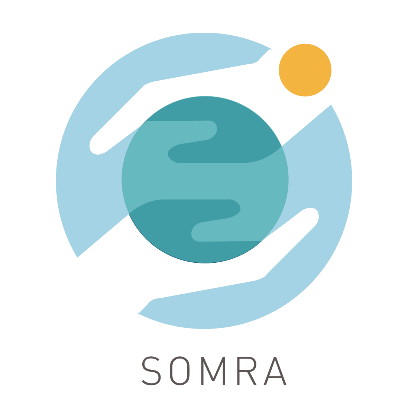 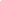 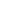 Συνεργασία
Ορισμός 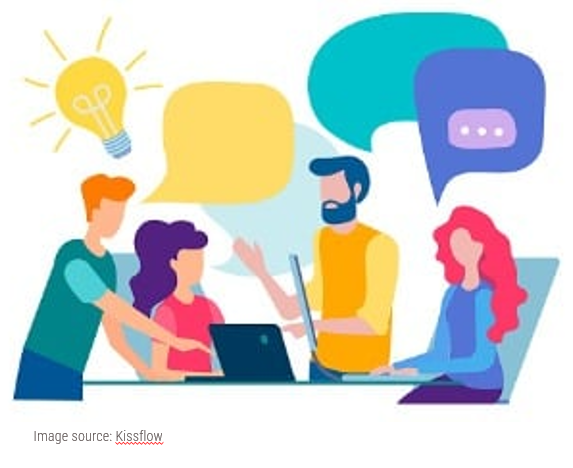 Ως συνεργασία νοείται η κατάσταση κατά την οποία δύο ή περισσότερα άτομα συνεργάζονται για να δημιουργήσουν ή να επιτύχουν το ίδιο πράγμα (Cambridge Dictionary). Συνεργασία στη δημόσια σφαίρα σημαίνει μια διαδικασία κοινής λήψης αποφάσεων κατά την οποία όλα τα μέρη που έχουν συμφέροντα σε ένα πρόβλημα διερευνούν εποικοδομητικά τις διαφορές τους και αναπτύσσουν μια κοινή στρατηγική δράσης.Οι ομάδες συνεργασίας είναι :Ισχυροί μηχανισμοί για την επίτευξη αλλαγών, όπως συνασπισμοί, ομάδες εργασίας και επιτροπέςΟριζόντια δομημένοι.Η ηγεσία είναι ευρέως κατανεμημένη Οι τίτλοι θέσεων εργασίας και οι επαγγελματικές διασυνδέσεις περνούν στο παρασκήνιο οι άνθρωποι αντλούν την επιρροή τους από τις καλές διασυνδέσεις τους στην κοινότητα και από την εμπλοκή τους σε μια πληθώρα έργωνΟι διαδικασίες καθοδηγούνται από κανόνες εμπιστοσύνηςΗ επικοινωνία είναι πιο προσωπική, πιο διαλογική και πιο διερευνητική από ό,τι σε ένα επίσημο περιβάλλον.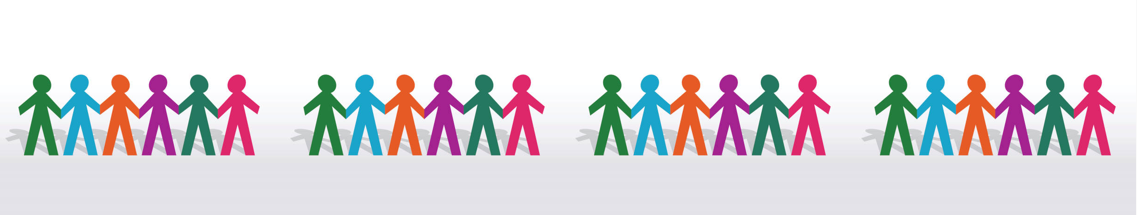 η συνεργασία μπορεί να αποτελέσει μια ισχυρή εναλλακτική λύση σε σχέση με τους συμβατικούς μηχανισμούς για την επίτευξη αλλαγών, όπως οι συνασπισμοί, οι ομάδες εργασίας και οι επιτροπές. Οι παραδοσιακές ομάδες και οργανώσεις τείνουν να είναι δομημένες κάθετα. Οι αποφάσεις λαμβάνονται στην κορυφή και οι άνθρωποι αναπτύσσουν την επιρροή και την εξουσία τους από τη θέση τους στην ιεραρχία. Αυτό ισχύει ιδιαίτερα στις επαγγελματικές οργανώσεις όπου η ηγεσία είναι συγκεντρωτική, το έργο καθοδηγείται από την αποστολή, οι διαδικασίες καθοδηγούνται από διαδικασίες και καταστατικά και η εσωτερική επικοινωνία περιορίζεται κυρίως σε τμήματα, ομάδες εργασίας και επιτροπές. Οι ομάδες συνεργασίας, αντίθετα, είναι δομημένες οριζόντια. Η ηγεσία, στο βαθμό που υπάρχει, είναι ευρέως κατανεμημένη. Οι τίτλοι θέσεων εργασίας είναι χαλαρές έννοιες και οι άνθρωποι αντλούν την επιρροή τους από το ότι έχουν τα αυτιά τους στο έδαφος, από το ότι έχουν καλές διασυνδέσεις στην κοινότητα και από το ότι ασχολούνται με μια πληθώρα έργων.  Η ιδιότητα του μέλους καλύπτει συνήθως τα σιλό και τα τμήματα της κοινότητας, οι διαδικασίες διέπονται από κανόνες εμπιστοσύνης και αμοιβαιότητας και η επικοινωνία είναι πιο προσωπική, πιο διαλογική, πιο διερευνητική απ' ό,τι στα επίσημα πλαίσια.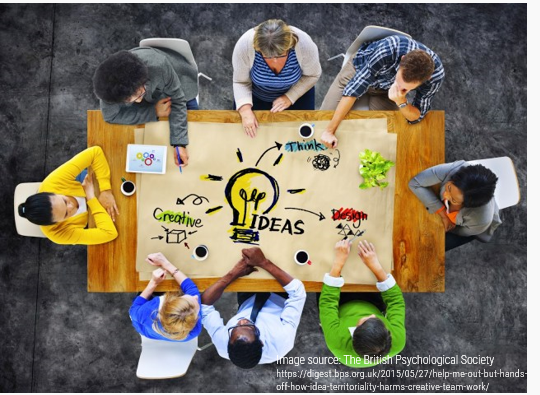 Για το λόγο αυτό, οι συνεργατικές προσπάθειες τείνουν να είναι χαλαρά δομημένες, ιδιαίτερα προσαρμοστικές και φυσικά δημιουργικές. Με τη δημιουργία χώρων όπου γίνονται συνδέσεις, διασταυρώνονται ιδέες και αναπτύσσεται συλλογική γνώση, οι συνεργατικές ομάδες δημιουργούν πλούσιες ευκαιρίες για καινοτομία. Όταν οι κατάλληλοι άνθρωποι έρχονται σε επαφή με εποικοδομητικούς τρόπους και με τις κατάλληλες πληροφορίες, είναι σε θέση να δημιουργήσουν ισχυρά οράματα και ισχυρές στρατηγικές για την αλλαγή.Αλλά η συνεργασία μπορεί να γίνει γρήγορα περίπλοκη. Η προληπτική αναγνώριση των κοινών προκλήσεων μπορεί να βοηθήσει να διασφαλίσετε ότι η προσπάθειά σας για συνεργασία θα παραμείνει στην πορεία της. Ακολουθούν ορισμένες στρατηγικές για τη διαχείριση των συχνών παγίδων, ώστε να μπορείτε όχι μόνο να ξεκινήσετε, αλλά και να διατηρήσετε αποτελεσματική συνεργασία: Σαφής επικοινωνία: Ο καθένας έχει διαφορετικό προτιμώμενο στυλ επικοινωνίας. Κάποιοι είναι άμεσοι και μπαίνουν κατευθείαν στο θέμα, άλλοι πασπαλίζουν τις συζητήσεις τους με προσωπικά ανέκδοτα και άλλοι πάλι αποφεύγουν την άμεση συζήτηση όπου είναι δυνατόν. Ως εκ τούτου: •	Αγκαλιάστε τις διαφορές σας στα στυλ επικοινωνίας•	Χρησιμοποιήστε τα μέσα επικοινωνίας που λειτουργούν καλύτερα για την ομάδα σας•	Καθιερώστε μια πολιτική ανοικτής και διαφανούς επικοινωνίαςΕλαχιστοποίηση του ανταγωνισμού: Η επιτυχία ή η αποτυχία της πρωτοβουλίας θα αντανακλάται σε όλα τα μέλη που συμβάλλουν, καθιστώντας τη συνεργασία απαραίτητη. Όταν οι ομάδες συνεργάζονται γύρω από έναν κοινό στόχο και όραμα, επιτυγχάνουν καλύτερα αποτελέσματα.Διαχείριση της δυσπιστίας: υπάρχουν πολλές πηγές που μπορούν να εμποδίσουν την εμπιστοσύνη: περιορισμένη εμπειρία συνεργασίας, ανταγωνισμός και αρχικές λανθασμένες αντιλήψεις, για να αναφέρουμε μερικές. Ωστόσο, η αποτελεσματική συνεργασία εξαρτάται από την εμπιστοσύνη των μελών της ομάδας μεταξύ τους, ώστε να μπορούν να συνεργαστούν παραγωγικά. Ενθαρρύνετε ένα ασφαλές περιβάλλον χωρίς κρίσεις, καθιερώνοντας εσωτερικούς βασικούς κανόνες συνεδριάσεων που διευκολύνουν την παραγωγική συζήτηση. Εξετάστε το ενδεχόμενο να λάβετε εκπαίδευση και ηγεσία στη διαχείριση των συγκρούσεων.Μεγιστοποίηση των περιορισμένων πόρων: Ο περιορισμένος χρόνος είναι συχνά η πιο κοινή πρόκληση που αντιμετωπίζουν οι ομάδες. Ο χρόνος για την τεκμηρίωση όλων των διαδικασιών, των σημειώσεων συνεδριάσεων και του υλικού μπορεί να οδηγήσει σε πιο αποτελεσματικές διαδικασίες εισαγωγής, καθώς και στην ανάπτυξη κατανόησης και υπευθυνότητας για τους επιμέρους ρόλους.Αποφύγετε τους αναποφάσιστους λήπτες αποφάσεων: Σημαίνει όμως επίσης ότι πρέπει να ικανοποιείτε περισσότερες προσδοκίες και συμφέροντα. Όταν τα ενδιαφερόμενα μέρη έλκονται από πολλές κατευθύνσεις, μπορεί να τους είναι δύσκολο να επικεντρωθούν σε έναν κοινό στόχο. Αντιμετωπίστε το πρόβλημα αυτό αποφεύγοντας τις ασαφείς προσδοκίες, τόσο όσον αφορά τους ρόλους των ενδιαφερομένων όσο και τις διαδικασίες, όπως οι προθεσμίες και οι αναθεωρήσεις. Βοηθήστε τα ενδιαφερόμενα μέρη να επικεντρωθούν στον κοινό στόχο, προσφέροντας πάντα σχετικές επιλογές, αντί να τα βάζετε να ξεκινούν από μια κενή πλάκα.ΚοινότηταΚοινότητα σημαίνει: οι άνθρωποι που ζουν σε μια συγκεκριμένη περιοχή ή οι άνθρωποι που θεωρούνται ως μονάδα λόγω των κοινών τους συμφερόντων, της κοινωνικής τους ομάδας ή της εθνικότητάς τους (Cambridge Dictionary)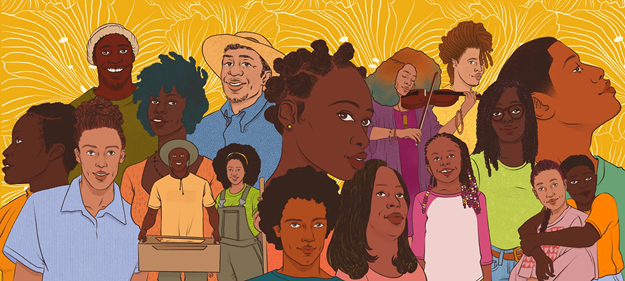 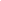 Παραδείγματα: Μαύρη/λευκή/ασιατική κοινότηταΜουσουλμανική κοινότητα Μια τοπική κοινότηταΤο να είμαστε μέρος μιας ελκυστικής κοινότητας μας δίνει την αίσθηση του ανήκειν. Μας δίνει τη δυνατότητα να μοιραστούμε την προσωπική μας σχέση και να υποστηρίξουμε τη συνεχή ανάπτυξη του άλλου, του εαυτού μας και του περιβάλλοντός μας.Μια κοινότητα μπορεί να είναι οτιδήποτε, από ένα φυσικό μέρος όπου οι άνθρωποι συνδέονται γεωγραφικά, ή μέσω ενός εικονικού χώρου, όπως ομάδες στα μέσα κοινωνικής δικτύωσης ή ιδιωτικές πλατφόρμες κοινότητας. Οι κοινότητες φέρνουν κοντά ομοϊδεάτες με παρόμοια χαρακτηριστικά και κοινά ενδιαφέροντα. Κάθε κοινότητα λειτουργεί με συγκεκριμένα όρια για την κάλυψη των αναγκών της.Οφέλη από τη συμμετοχή σε μια ελκυστική κοινότηταΥΠΟΣΤΗΡΙΞΗΗ συμμετοχή σε μια κοινότητα μας δίνει τη δυνατότητα να παρέχουμε υποστήριξη σε άλλα μέλη. Η υποστήριξη των άλλων θα τους βοηθήσει να αισθάνονται καλά και καλύτερα με τον εαυτό τους. Με τόσο άγχος στον πολυάσχολο κόσμο που ζούμε, δεν υπήρξε ποτέ πιο σημαντική στιγμή για να βοηθήσουμε άλλους που παλεύουν με την ψυχική και σωματική τους ευεξία.ΕΠΙΔΡΑΣΗ Με τη συμμετοχή της κοινότητας έρχεται η ενδυνάμωση. Όταν οι άνθρωποι νιώθουν ότι έχουν την εξουσία, αισθάνονται την αίσθηση του ελέγχου που τους επιτρέπει να επηρεάσουν τη θετική αλλαγή. Πρόκειται για τη διαφορά σε μια ομάδα που έχει σημασία για τα μέλη της..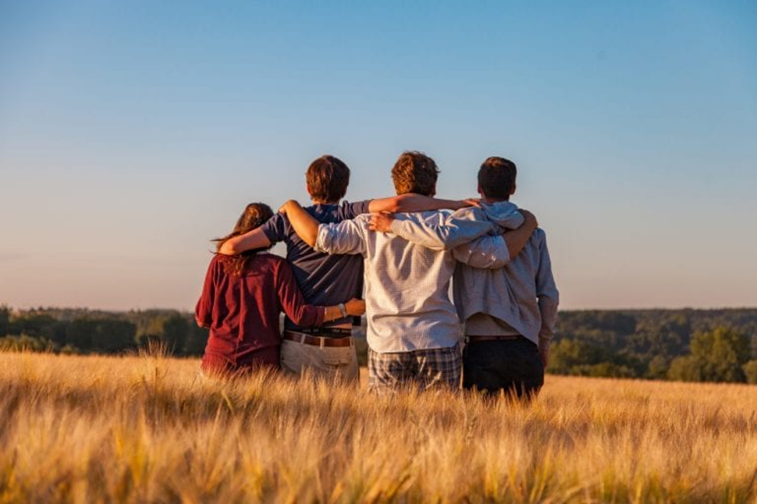 ΜΟΙΡΑΖΟΜΑΣΤΕΔιεγείρει την καινοτομία και την ανάπτυξη. Οι ιδέες γεννούν νέες ιδέες. Εκτός από τα προσωπικά οφέλη της απόκτησης γνώσεων και διορατικότητας, η ανταλλαγή συμβάλλει επίσης στη μεγαλύτερη αξία της κοινότητας.ΕΝΙΣΧΥΣΗΜπορεί να αποτελέσει ένα αποτελεσματικό εργαλείο μάθησης για την ενθάρρυνση επιθυμητών συμπεριφορών και την παροχή κινήτρων. Μια ισχυρή κοινότητα θα προχωρήσει πέρα από τις άμεσες, βασικές ανάγκες και θα διασφαλίσει ότι η εκπλήρωση είναι μια θετική εμπειρία.  Με τον τρόπο αυτό, δημιουργεί θετικές ανταμοιβές και ενίσχυση για μια ευχάριστη αίσθηση συντροφικότητας.ΣΥΝΔΕΣΗΈνας ανοιχτός δεσμός με νέες συνδέσεις είναι αυτό που χτίζει πολύτιμες σχέσεις και μας δίνει μια βαθύτερη αίσθηση του ανήκειν. Μας βοηθάει να πετύχουμε τους στόχους μας και φέρνει μια αίσθηση ασφάλειας.ΕΚΜΑΘΗΣΗ/ΠΟΡΟΙΟι κοινότητες είναι πλούσιες σε πόρους. Η γνώση είναι ένας μοναδικός πόρος και μέσω της χρήσης της αυξάνεται η αξία της.PASSION Η ύπαρξη μιας διεξόδου για τα πάθη δίνει στους ανθρώπους την ευκαιρία να μοιραστούν ένα θέμα για το οποίο είναι παθιασμένοι. Αυτό βοηθά στη διάδοση της αυτοπεποίθησης και της ενθάρρυνσης για τη δημιουργία νέων πραγμάτων που μπορούν να μοιραστούν με άλλους.Χτίζοντας μια κοινότηταΤα βασικά στοιχεία για την οικοδόμηση της κοινότητας είναι:ΤοποθεσίαΤοπικότητα σημαίνει ότι μια κοινότητα καταλαμβάνει μόνιμα ή μεταβαλλόμενα μια εδαφική περιοχή. Οι άνθρωποι πρέπει να ανήκουν στον τόπο τους και να αναπτύσσουν το αίσθημα του "εμείς" μεταξύ τους.ΣυναισθήματαΤο κοινοτικό συναίσθημα είναι η κοινωνική ενότητα, την οποία οι άνθρωποι εμφυσούν μέσα τους. Αυτό το αίσθημα του ανήκειν μαζί και στην κατοικία είναι το πραγματικό συναίσθημα της κοινότητας. Ως εκ τούτου, ένας κοινός τρόπος ζωής των ανθρώπων μαζί με τη συνείδησή τους σε ένα κοινό έδαφος είναι μια κοινότητα..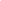 ΕμβάθηνσηΌλοι στην κοινότητα μοιράζονται κάποια από τα ενδιαφέροντά τους. Δεν συνδυάζονται για την εκτέλεση ενός συγκεκριμένου σκοπού. Οι σκοποί είναι ευρύτεροι και οι άνθρωποι εργάζονται σε μια ομάδα για την επίτευξη κάποιων συμφερόντων.Ομάδα ανθρώπωνΚοινότητα είναι το σύνολο των ατόμων με παρόμοιες συνθήκες ζωής. Συνεπώς, είναι μια ομάδα ανθρώπων που ζουν μαζί με παρόμοιο τρόπο.Κοινή ζωήΈνα από τα στοιχεία της κοινότητας είναι ότι υπάρχει πάντα κοινή ζωή. Στην κοινότητα δεν υπάρχουν σκαμπανεβάσματα και ανισότητες.Ιδιαίτερο όνομαΜια κοινότητα αναγνωρίζεται πάντα από το όνομά της. Έτσι έχει το δικό της ιδιαίτερο όνομα.Κύρια χαρακτηριστικά των κοινοτήτων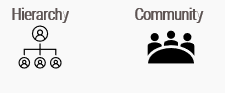 Τα κύρια χαρακτηριστικά των κοινοτήτων είναι:Κοινές αξίεςΚοινή αποστολήΣυναίνεσηΜια κοινή αξία της κοινότητας είναι μια αξία που εκτιμάται σε ατομικό επίπεδο και μοιράζεται από κάθε μέλος της κοινότητας. Οι κοινοτικές αξίες είναι οι αδιαπραγμάτευτες βασικές αρχές ή πρότυπα που οι κάτοικοι της κοινότητας επιθυμούν να διατηρήσουν. Πρέπει να αναγνωρίζονται, να τιμώνται και να υπερασπίζονται συνεχώς, ώστε να διασφαλίζεται ότι η αλλαγή και η ανάπτυξη συμβαδίζουν με αυτές. Οι κοινοτικές αξίες καθοδηγούν το όραμα, την αποστολή και το στρατηγικό σχέδιο της κοινότητας, καθώς και τους στόχους, τους σκοπούς, τις δραστηριότητες, τα κεφαλαιουχικά έργα, τους προϋπολογισμούς και τις υπηρεσίες της. Η ηγεσία στις κοινότητες βασίζεται στη συναίνεση και όχι σε στυλ διαταγής από πάνω προς τα κάτω που μπορεί να παρατηρηθεί σε ιεραρχικές δομές. Ένα άτομο γίνεται μέλος μιας κοινότητας μόνο όταν συμβαίνουν 3 πράγματα: η κοινότητα ευθυγραμμίζεται με την ταυτότητά του, ξέρει πώς και ενθαρρύνεται να συμμετέχει και υπάρχει ανταμοιβή (εσωτερική ή εξωτερική) για τη συμμετοχή του.Εθελοντισμός: ένα εξαιρετικό σημείο εκκίνησης για την οικοδόμηση της κοινότηταςΟ εθελοντισμός είναι ένας πολύ καλός τρόπος για να γνωρίσετε νέους ανθρώπους, ειδικά αν είστε νέοι σε μια περιοχή. Ο εθελοντισμός ενισχύει επίσης τους δεσμούς σας με την κοινότητα και διευρύνει το δίκτυο υποστήριξής σας, εκθέτοντάς σας σε ανθρώπους με κοινά ενδιαφέροντα, πόρους της γειτονιάς και διασκεδαστικές και ικανοποιητικές δραστηριότητες. Ο εθελοντισμός μπορεί να αποτελέσει ένα μονοπάτι για την ένταξη των προσφύγων σε κοινωνικά και άλλα δίκτυα στις νέες κοινότητές τους.  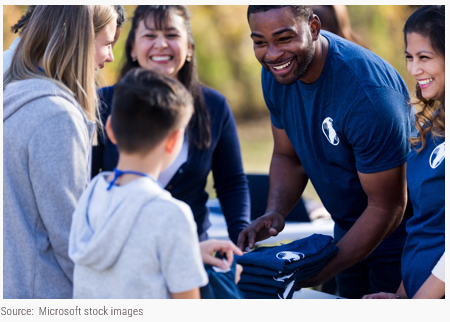 Οι πρόσφυγες μπορούν να θεωρηθούν περιουσιακά στοιχεία για τις κοινότητές τους όταν προσφέρουν εθελοντική εργασία.Η οικοδόμηση κοινών εμπειριών μεταξύ των προσφύγων και των μελών της κοινότητας υποδοχής παρέχει κοινό έδαφος για συζητήσεις και δεσμούς.Δημιουργήστε κοινότητα κάνοντας καλόΕμπλέξτε άλλους για να αυξήσετε την επιρροή σαςΣυνδεθείτε με τα μέλη της κοινότηταςΝα είστε διαφανείς Να είστε πάντα πρόθυμοι να μαθαίνετεΑγκαλιάστε την ποικιλομορφία Δώστε το παράδειγμα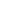 